Topics in Confidence Intervals: Assumptions: random sample from a normal distribution with mean µ, orrandom sample from a distribution with mean µ, finite variance. Sample size must be large in this case. χCI for the mean:CI for the variance: CI for the ratio of 2 variances: X1,…,Xm random sample from normal with variance σX2, and Y1,…,Yn random sample from normal with variance σY2. Both samples are independent of each other.CI for proportion:  = sample proportion. CI for proportion when n is not that large:  where  and  are the solution to the following. Let =number of success in the sample (of size N).Upper limit: Solve	  Lower limit: solve  	The interval (pL, pU) is an exact 100(1 - )% confidence interval for p. However, it is not symmetric about the observed proportion defective, .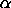 To solve for pU: Open an EXCEL spreadsheet and put the starting value of 0.5 in the A1 cell.Put =BINOMDIST(Ns, N, A1, 1) in B1, where Ns = 10 and N = 15.Select the Data menu and click on What-if-analysis.  Select: GOAL SEEK. The GOAL SEEK box requires 3 entries./li> B1 in the "Set Cell" box/2 = 0.05 in the "To Value" boxA1 in the "By Changing Cell" box.The picture below shows the steps in the procedure. 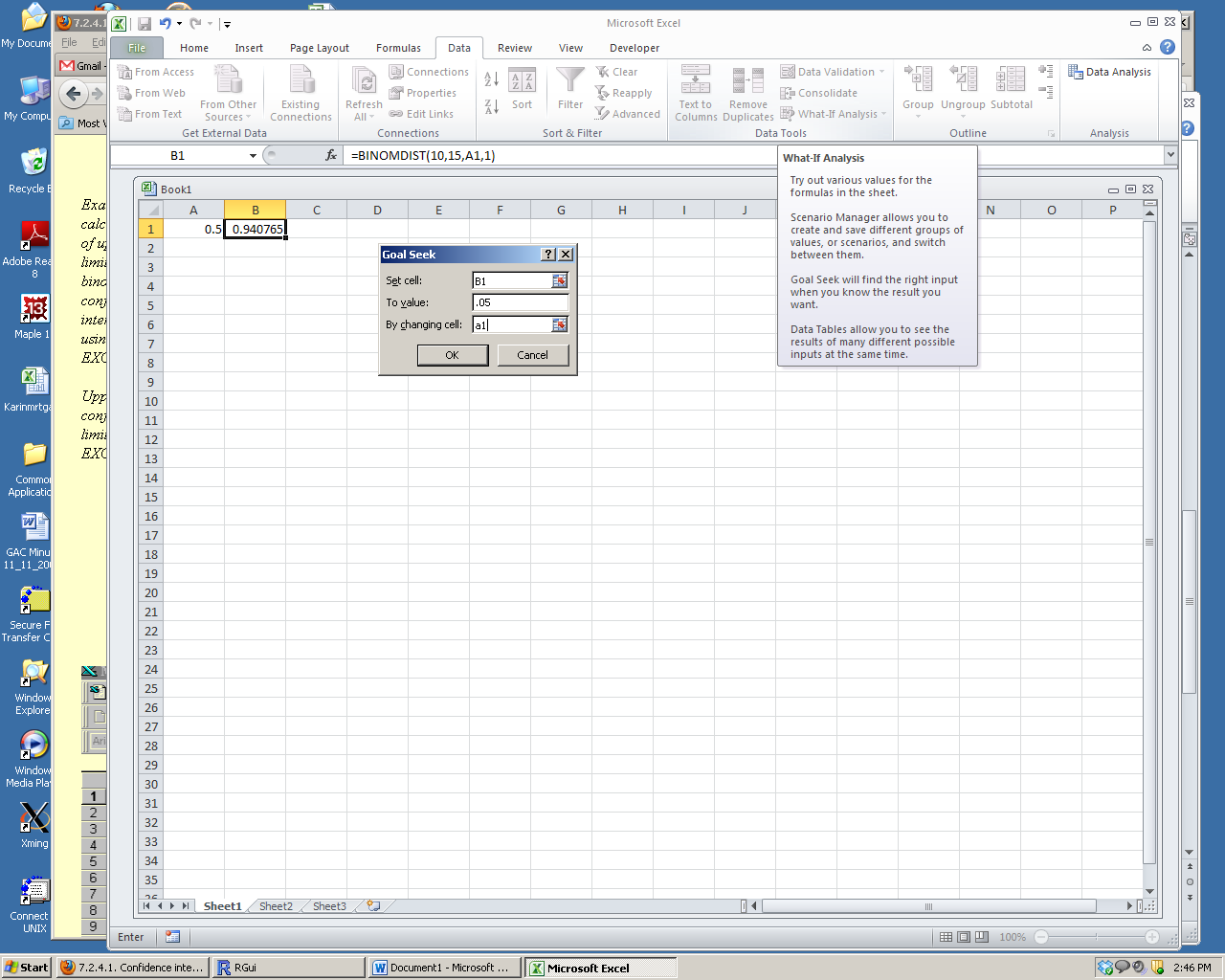 There is a wonderful statistical software called R, that is free and does a lot of things for you. (The R project for statistical computing: http://www.r-project.org/)The command in R: 	prop.test(15,20) 	gives you, among other things,  a 95% CI for the proportion.Based on the Statistic:CI formulaBased on the Statistic:CI formulaBased on the Statistic:CI formulaBased on the Statistic:CI formulaAssumptions:  and 